3. Starptautiskais Vokālistu konkurss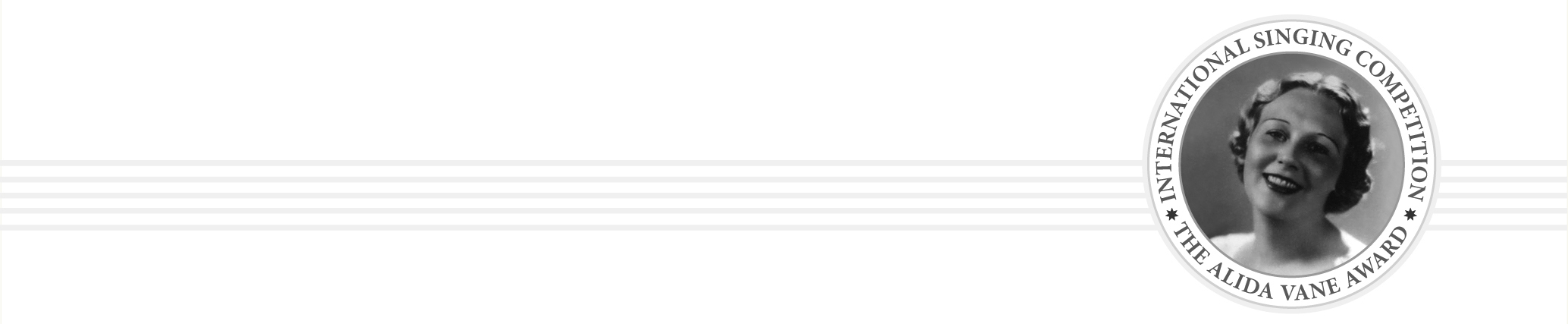 par operdziedātājas Alīdas Vānes balvuKonkursu organizē:Ventspils pilsētas domes Kultūras centrs.Konkursu atbalsta: Ventspils pilsētas pašvaldība un Valsts Kultūrkapitāla fonds.Konkursa norises vieta: Ventspils pilsētas domes Kultūras centrs, Kuldīgas iela 18, Ventspils, LV – 3601.Konkursa norises laiks: 01.08. – 04.08.2017Konkursa mērķis: Godināt ievērojamās novadnieces operdziedātājas Alīdas Vānes piemiņu un  popularizēt latviešu mūziķu sasniegumus pasaulē, rosināt interesi par akadēmisko dziedāšanu, atklāt jaunus, talantīgus izpildītājmāksliniekus un veicināt viņu profesionālās karjeras izaugsmes iespējas. Konkursā var piedalīties jebkuras tautības dziedātāji vecumā no 18 līdz 33 gadiem. Konkursu vērtēs starptautiska žūrija, kuras sastāvā tiks pieaicināti ievērojami mūziķi, vokālie pedagogi, diriģenti, muzikālo teātru un festivālu mākslinieciskie vadītāji no Latvijas un ārvalstīm. Žūrijas komisijas darbu vadīs ievērojamā latviešu operdziedātāja Maija Kovaļevska. Konkursa dalībnieki sacentīsies par operdziedātājas Alīdas Vānes balvu un prēmiju –EUR 1500.00 (viens tūkstotis pieci simti euro 00 centi) apmērā. Pirmo trīs vietu ieguvēji saņems naudas balvas un diplomus, visi konkursa fināla dalībnieki - diplomus. Konkursa dalībnieku apbalvošanas ceremonija notiks 3.augustā, Teātra namā „Jūras vārti”.Žūrijai ir tiesības nepiešķirt Alīdas Vānes balvu. Šajā gadījumā naudas balva pēc žūrijas ieskatiem var tik sadalīta starp konkursa labākajiem dziedātājiem -  uzvarētājiem. Žūrijas lēmums ir galējs un nav apstrīdams. Otrās kārtas konkursa dalībniekiem, kas netiks izvirzīti uz konkursa finālu, konkursa organizatori dāvās iespēju piedalīties Maijas Kovaļevskas meistarklasē, kas notiks 2. augusta pēcpusdienā. Visiem konkursa finālistiem un balvu ieguvējiem bez atlīdzības būs jāuzstājas konkursa noslēguma koncertā 3. augustā, Teātra namā „Jūras vārti”, kā arī Konkursa labāko dalībnieku koncertā Rīgas Latviešu biedrības nama Zelta zālē, 4. augustā.Abos koncertos var tik uzaicināti piedalīties arī labākie 2. kārtas konkursa dalībnieki. Konkursa noteikumi.1.Vērtēšanas kritēriji:balss materiāls;vokālā meistarība;priekšnesuma mākslinieciskais izpildījums;dziedātāja personība un programma. 2.Konkursa norise: 2.1.Konkurss norisināsies trīs kārtās. 2.2. Pirmā kārtā tiks vērtēts konkursa dalībnieka videoieraksts, kas ir        ievietots interneta YouTube vietnē. Videoierakstam ir jābūt saglabātam YouTube       vietnē un žūrijai pieejamam līdz 2017. gada 4. augustam.  Videoierakstam ir jābūt izdarītam 2017. gadā. Tas var būt uzņemts ar jebkāda tipa   videokameru. Videoierakstam ir jābūt vizuāli un skaņas kvalitātes ziņā skaidram  un saprotamam. Videoierakstā jābūt norādītam dziedātāja pilnam vārdam, uzvārdam, izpildāmā skaņdarba komponista vārdam/uzvārdam un pilnam dziesmas/ārijas un operas nosaukumam. Dalībniekus, kuru videoieraksti būs tehniski koriģēti vai veikti ierakstu studijā, žūrijai ir tiesības diskvalificēt.2.3.Uzaicinājums dalībai uz konkursa otro kārtu tiks nosūtīts elektroniski uz dalībnieka norādīto e-pasta adresi līdz 25. maijam. Divu stundu laikā pēc konkursa otrās kārtas, 1.augustā, tiks nosaukti dalībnieki, kas izvirzīti uz konkursa finālu. Uzstāšanās kārtības izloze notiks 31. jūlijā Ventspils Kultūras centrā.Izlozētā uzstāšanās kārtība saglabāsies visās konkursa kārtās.Konkursa 2. un 3. kārtas būs publikai atklātas. Skatītājiem būs iespēja ar savu balsojumu noteikt skatītāju balvas ieguvēju. Žūrijas locekļu studentiem ir tiesības piedalīties konkursā, bet viņu pedagogiem nav atļauts piedalīties audzēkņa priekšnesuma vērtēšanā un izteikt jebkādus komentārus par sava audzēkņa sniegumu.  1. Starptautiskā vokālistu konkursa uzvarētājiem (1-3 vietas ieguvējiem) nav tiesības piedalīties šajā un nākamajos konkursos. 2016. gada konkursa uzvarētājiem (jaunākā vecuma grupā), ir atļauts piedalīties 3. Starptautiskā vokālistu konkursā, sacenšoties profesionālo dziedātāju kategorijā. 3. Konkursa programma: 3.1. 1.kārtas programma: audio/video ieraksts ar diviem kontrastējošiem skaņdarbiem – viena brīvas izvēles operas ārija un viena dziesma. Uzstāšanās ilgums: līdz 10 minūtēm.         2.kārtas programma: divas kontrastējoša rakstura operas ārijas klavieru pavadījumā. Vienai ārijai ir jābūt no Hendeļa, Mocarta, Donicetti, Belīnī vai Rosīnī operas, bet otra ārija var būt no jebkura perioda komponista daiļrades. Uzstāšanās ilgums: līdz 12 minūtēm.         3. kārtas programma: trīs skaņdarbi - viena ārija no oratorijas vai kantātes, viena ārija no operas vai operetes un viena dziesma. Vienam no skaņdarbiem ir jābūt no 20. gs. komponistu daiļrades. Kādam no skaņdarbiem ir jābūt latviešu komponistu skaņdarbam, vai tās tautības/valsts komponistu skaņdarbam, kuru dalībnieks pārstāv. Uzstāšanās ilgums: līdz 15 minūtēm.Skaņdarbi no iepriekšējām kārtām nevar tikt izpildīti atkārtoti. Visi skaņdarbi ir jāizpilda no galvas un oriģinālā valodā. Operu ārijas un ārijas no kantātēm/oratorijām ir jāizpilda oriģinālā tonalitātē. Dziesmas var būt transponētas. Skaņdarbiem ir jābūt datorrakstā.Žūrijai ir tiesības pārtraukt uzstāšanos, ja ir pārsniegts norādītais laika limits. Reģistrējoties dalībai uz konkursa 2. kārtu, dalībniekiem ir jānodrošina konkursa žūrija ar 2. un 3. kārtas visu nošu materiāla 1 eksemplāru. 4.Pieteikšanās kārtība.4.1.Konkursa dalībniekiem ir jāaizpilda pieteikuma anketa, kas kopā ar pieteikuma paketi jānosūta elektroniski līdz 20. maijam uz e-pastu:alidavane@inbox.lv4.2.Pieteikuma pakete sastāv no:aizpildītas pieteikuma anketas;pases vai ID kartes ieskenētas kopijas;reģistrācijas maksas EUR 35.00 (trīsdesmit pieci euro 00 centi) apmērā, kas apliecināma armaksājuma dokumenta ieskenētu kopiju;saites/linka uz videoierakstu vietnē:www.youtube.com4.3. Reģistrācijas maksa ir jāieskaita zemāk norādītajā kontā līdz 20. maijam.Ventspils pilsētas domes Kultūras centrs                                         Reģ.Nr.90001156868                                                                                              Banka: AS Swedbank, HABALV22                                                                        Konts: LV40HABA0551000953389Maksājuma uzdevumā ir jānorāda dalībnieka vārds, uzvārds, dalības maksa, konkurss: Piem. Liene Saliņa, dalības maksa, Konkurss par Alīdas Vānes balvu.4.4. Gadījumā, ja konkursa dalībnieks slimības, vai citu iemeslu dēļ nevarēs piedalīties konkursā vai nevarēs nodrošināt videoieraksta pieejamību, reģistrācijas maksa netiks atgriezta. 4.5. Uz konkursa 2.kārtu izvirzītie dalībnieki saņems elektronisku uzaicinājumu tālākai dalībai konkursā līdz 25. maijam. Konkursantiem ir jāapliecina viņu dalība konkursa pārejās kārtās elektroniski līdz 1. jūnijam. 4.6. Dalības maksa konkursa 2. un 3. kārtai ir EUR 40.00 (četrdesmit euro 00 centi). Otrās kārtas dalībnieki tiks informēti par maksāšanas laiku un kārtību. Dalības maksa konkursa dalībnieka slimības vai citu iemeslu dēļ netiks atgriezta.5. Pārējie nosacījumi:5.1. Konkursa dalībniekiem veikt izmaiņas konkursa programmā pēc 20. maija nebūs atļauts. 5.2. Konkursa 2. kārtas dalībnieku reģistrācija - 31. jūlijā, Ventspils Kultūras centra telpās, Kuldīgas ielā 18, no plkst. 12.00 – 14.00. Ja dalībnieks uz reģistrāciju neierodas vai nokavē, viņš var zaudēt tiesības uz mēģinājumu un var netikt pielaists pie konkursa 2. kārtas. Kavējums var būt attaisnots, ja ir laicīgi saskaņots ar konkursa organizatoriem. 5.3. Visiem konkursa 2. kārtas dalībniekiem, reģistrējoties jāuzrāda personu apliecinošs dokuments – ID kartes vai pases oriģināls. 5.4. Konkursa dalībniekiem ir iespēja konkursā piedalīties ar savu koncertmeistaru vai izmantot konkursa organizatoru piedāvāto koncertmeistaru pakalpojumus bez papildus maksas.5.5. Konkursa dalībniekiem, kas būs pieteikušies uz konkursa organizatoru piedāvāto koncertmeistaru pakalpojumiem, vēlākais līdz 1. jūnijam, jānosūta kvalitatīvi ieskenētas 2. un 3. kārtas notis uz e-pastu: alidavane@inbox.lv un jānodrošina koncertmeistars ar nepieciešamo nošu materiālu mēģinājumos un konkursa norises laikā. Šiem konkursantiem 31. jūlijā Kultūras centrā tiks nodrošināts konkursa kārtas programmas mēģinājums: līdz 20 minūtēm, un 2. augustā –3. kārtas programmas mēģinājums: līdz 30 minūtēm.5.6. Konkursa organizatoriem ir tiesības veikt visu konkursa kārtu, noslēguma koncerta un apbalvošanas ceremonijas audio un video ierakstus, atskaņot un izmantot tos bez atlīdzības, kā arī publiskot konkursa rezultātus, dalībnieku fotogrāfijas un pieteikuma anketā vai radošajā biogrāfijā norādīto informāciju par konkursa dalībniekiem. 5.7. Konkursa dalībnieki ir atbildīgi par ceļošanas dokumentu/vīzu savlaicīgu noformēšanu un apmaksu.5.8. Lūgums konkursa dalībniekiem veikt ceļojuma apdrošināšanu. Konkursa organizatori neuzņemas nekādu atbildību par dalībnieka veselības vai mantiskiem bojājumiem/zudumiem konkursa norises laikā.5.9. Visus ar ceļa un uzturēšanos saistītos izdevumus sedz konkursa dalībnieki.5.10. Konkursa dalībniekiem būs iespēja rezervēt naktsmājas Mūzikas skolas dienesta viesnīcā, Zvanu ielā 3. (istabiņā 2 – 3 cilvēki, cena ~ 10,00 EUR par nakti)  Rezervācijas nepieciešamība ir jānorāda pieteikuma anketā. Rezervāciju veiks organizatori. Konkursa dalībniekiem, kas vēlas dzīvot kādā no Ventspils viesnīcām, rezervācija ir jāveic personīgi. 5.11 Piedalīšanās konkursā ir brīvprātīga un ar dalību konkursā dalībnieks apliecina, ka piekrīt visiem konkursa nolikuma nosacījumiem un apņemas tos ievērot. 6. Konkursa noteikumi un pieteikuma anketa atrodami Ventspils pilsētas domes Kultūras centra mājas lapā http://kulturascentrs.ventspils.lv/lv . Papildus informācijai izmantojiet elektronisko pasta adresi: alidavane@inbox.lvvai Facebook https://www.facebook.com/vocalmasterclass/ 